english homework IiiTeacher JuliaCongratulations, dear student! You bought a house!This is your new house: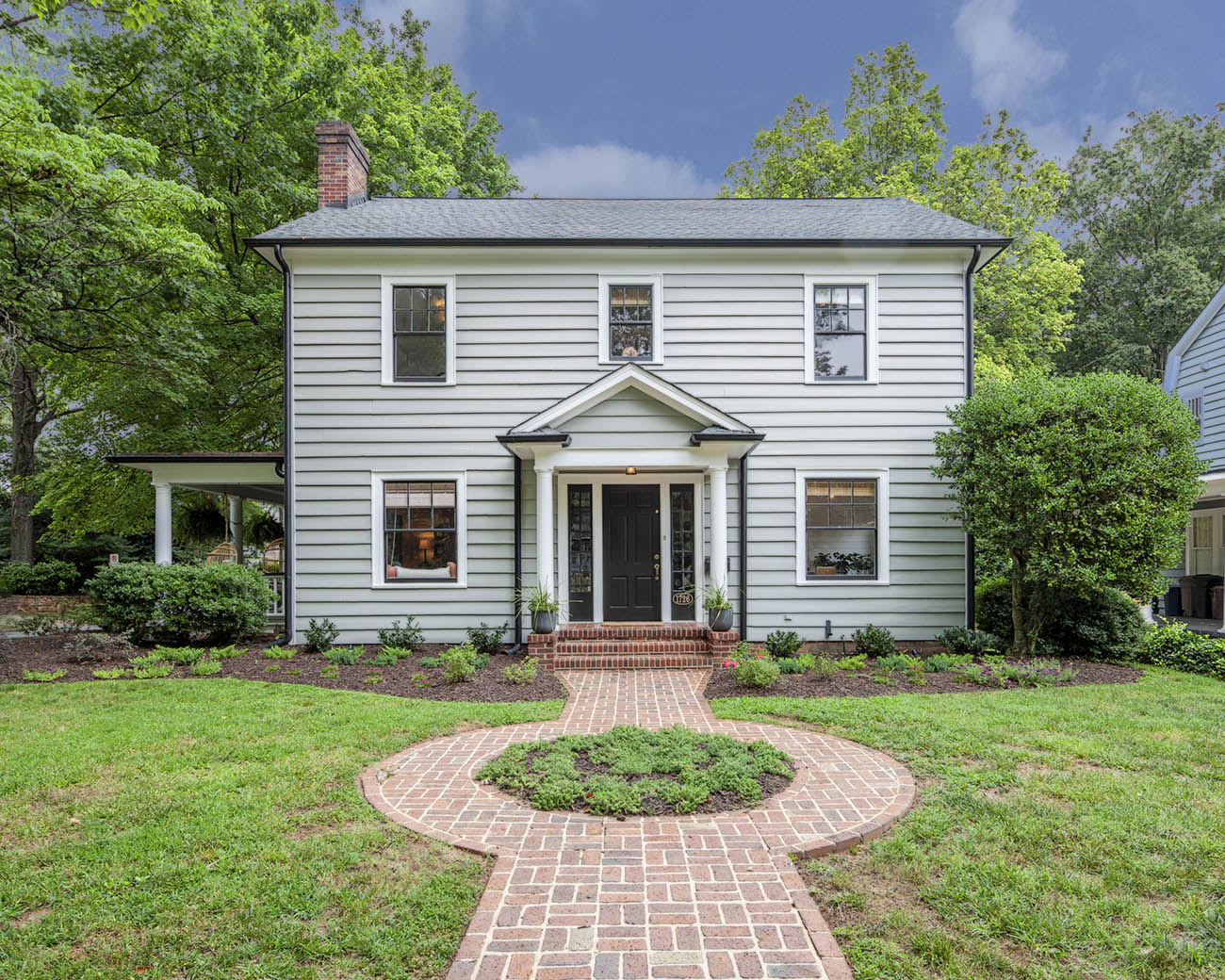 Beautiful, right? Now it’s time to buy some furniture.I) You have £6500,00 to spend. Look at the catalogue below and circle the items you want to buy.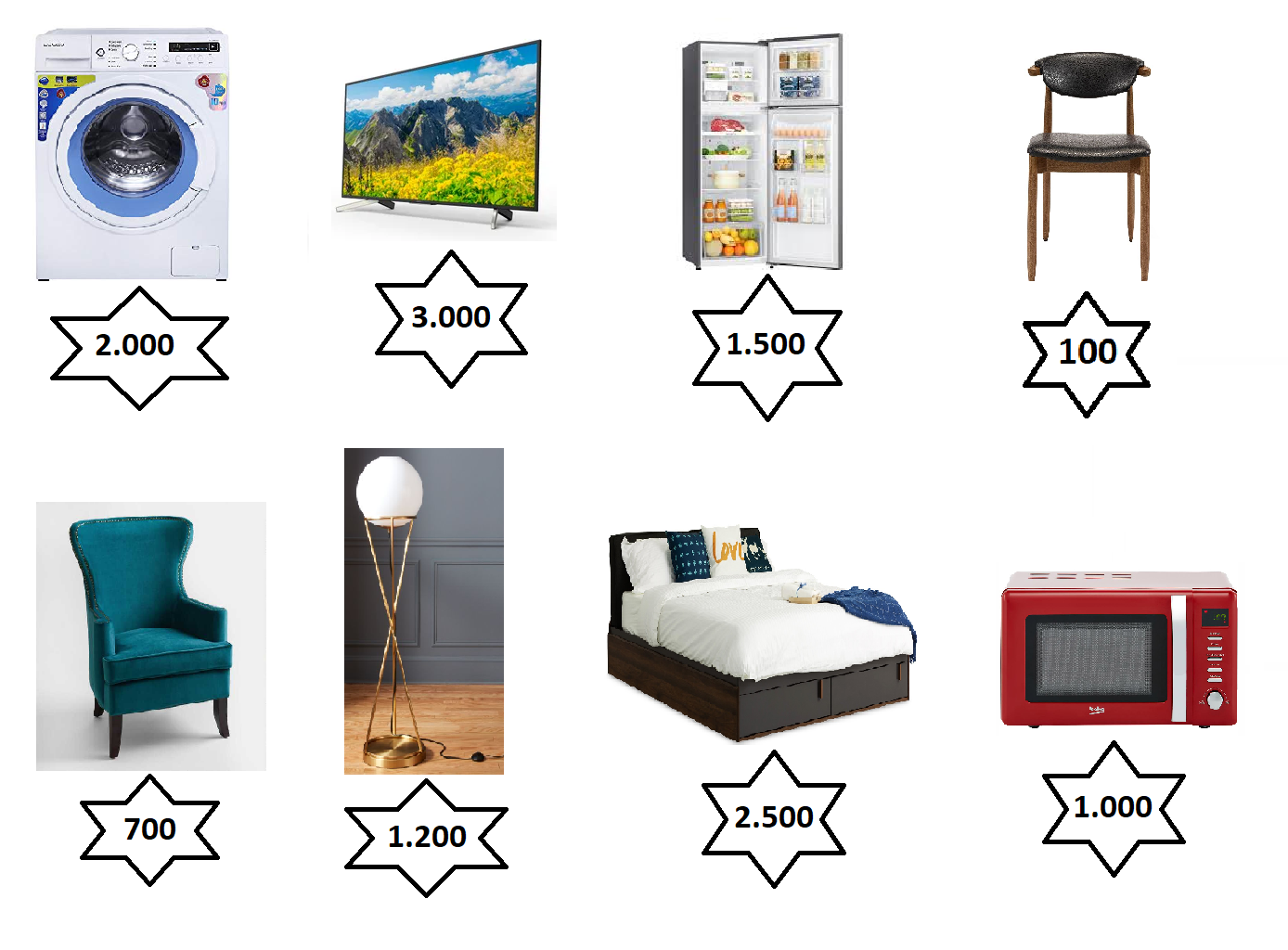 II) How much money did you spend?
____________________________________________________________________________III) Now, make sentences about your house. Use a dictionary if you need to. Ex: There is a bed. 	//	There isn’t a floor lamp.	// 	There are two chairs.____________________________________________________________________________________________________________________________________________________________________________________________________________________________________________________________________________________________________________________________________________________________________________________________IV) Choose a part of your house (bedroom, bathroom, kitchen…) and describe it. Write about what you like doing in that place.Ex: My living room is big and beautiful. There is a green table and four white chairs. The walls are grey. There are many pictures on the walls. There are plants and CDs. I love listening to music and watching series in the living room…____________________________________________________________________________________________________________________________________________________________________________________________________________________________________________________________________________________________________________________________________________________________________________________________________________________________________________________________________________________________________________________________________________________V) Draw the room from exercise IV with the objects you mentioned.